ДЕПАРТАМЕНТ ОСВІТИ І НАУКИДонецький обласний інститут післядипломної педагогічної освітиЗавдання II районного (міського) етапу Всеукраїнської олімпіади з фізики, 2018 рік9  КЛАС1. Село знаходиться на відстанні 70 км від міста. Населені пункти з’єднує прямолінійна ділянка дороги. Одночасно з міста та села назустріч починають рух легковий автомобіль та автобус. На малюнку 1 показаний графік зміни відстані між автомобілями від моменту виїзду до моменту зустрічі. Знаючи, що швидкість автомобіля рівна 90км/год, знайдіть швидкість автобуса. Який час потрібен автобусу до зустрічі? Швидкість машин була весь час постійною.2. На гладкому столі утримують шнур довжиною 1 м і масою 100 г, так що чверть шнура звисає з краю стола. Знайдіть швидкість шнура в момент, коли шнур повністю зісковзне зі столу. 4. Два тіла з теплоємністями C1 і C2  мають температуру 20°С. Якщо перше тіло нагріти до 100°С и потім привести в контакт із другим, то встановиться температура 80°С. Яка температура встановиться, якщо до 100°С нагріти не перше, а друге тіло і потім привести в контакт із першим?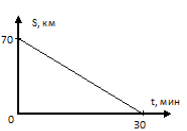 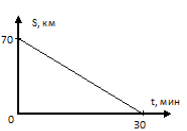 4. Значення опорів резисторів, з яких зібрана ділянка електричного кола (див. мал. 2), наведені в Омах, опором перемички AB можна знехтувати. Знайти силу струму I у зовнішньому ланцюзі, якщо через перемичку AB протікає струм силою 3А.5. Над підлогою на висоті 4 м висить куля діаметром 20 см, яка є джерелом світла. Строго під кулею, на висоті 2 м над підлогою, висить друга куля діаметром 8 см. Знайдіть діаметри тіні та напівтіні від кулі  діаметром 8см на підлозі.Критерії оцінюванняЗавдання схвалені на засіданні обласної предметно-методичної комісіїзі складання олімпіадних завдань (Протокол № 1 від 09.11.2018 р.)ДЕПАРТАМЕНТ ОБРАЗОВАНИЯ И НАУКИДонецкий областной институт последипломного педагогического образованияЗадания II районного (городского) этапа Всеукраинской олимпиады по физике, 2018 год9  КЛАСС1. Село находится на расстоянии 70 км от города. Населенные пункты соединяет прямолинейный участок дороги. Одновременно из города и села навстречу начинают движение легковой автомобиль и автобус. На рисунке 1 показан график изменения расстояния между автомобилями от момента выезда до момента их встречи. Зная, что скорость автомобиля равна 90км/ч, найдите скорость автобуса. Какое время был в пути автобус до встречи? Скорость машин была все время постоянной.2. На гладком столе удерживают шнур длиной 1 м и массой 100 г, так что четверть шнура свисает с края стола. Найдите скорость шнура в момент, когда шнур полностью соскользнет со стола. 4. Два тела с теплоемкостями C1 и C2  имеют температуру 20°С. Если первое тело нагреть до 100°С и потом привести в контакт со вторым, то установится температура 80°С. Какая температура установится, если до 100°С нагреть не первое, а второе тело и потом привести в контакт с первым?4. Значение сопротивлений резисторов, из которых собран участок цепи (см. рис. 2), приведенные в Омах. Сопротивлением перемычки AB можно пренебречь. Найти силу тока I во внешней цепи, если через перемычку AB протекает ток силой 3А.5. Над полом на высоте 4 м висит шар диаметром 20 см, который является источником света. Строго под шаром, на высоте 2 м над полом, висит второй шар диаметром 8 см. Найдите диаметры тени и полутени от шара  диаметром 8см на полу.Критерии оценивания решений задач (в баллах)Задания одобрены на заседании областной предметно-методической комиссиипо составлению олимпиадных заданий (Протокол №1 от 09.11.2018 г.)Елементи розв’язку задачНомер задачиНомер задачиНомер задачиНомер задачиНомер задачиЕлементи розв’язку задач12345Аналіз умови задачі 44444Ідея метода, рисунок (за потребою) та опис розв’язку77777Знання базових формул33333Складання рівнянь, їх розв’язок (або перетворення)33333Отримання результату 11111Перевірка та аналіз розв’язку22222ВСЬОГО2020202020Элементы решения задачНомер задачиНомер задачиНомер задачиНомер задачиНомер задачиЭлементы решения задач12345Анализ условия задачи 44444Идея метода, рисунок (при необходимости) и описание решения77777Знание базовых формул33333Составление уравнений, их решение (или преобразование)33333Получение результата 11111Проверка и анализ решения22222ВСЕГО2020202020